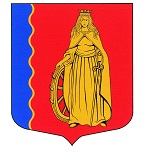 МУНИЦИПАЛЬНОЕ ОБРАЗОВАНИЕ«МУРИНСКОЕ ГОРОДСКОЕ ПОСЕЛЕНИЕ»ВСЕВОЛОЖСКОГО МУНИЦИПАЛЬНОГО РАЙОНАЛЕНИНГРАДСКОЙ ОБЛАСТИАДМИНИСТРАЦИЯПОСТАНОВЛЕНИЕ21.11.2022                                                                                                          № 375г. Мурино	 В соответствии с Федеральным законом от 06.10.2003 № 131-ФЗ                    «Об общих принципах организации местного самоуправления в Российской Федерации», Уставом муниципального образования «Муринское городское поселение» Всеволожского муниципального района Ленинградской области, администрация муниципального образования «Муринское городское поселение» Всеволожского муниципального района Ленинградской области,ПОСТАНОВЛЯЕТ:1. Утвердить Положение о конкурсе на архитектурный проект концепции развития Привокзальной площади в гор. Мурино Всеволожского района Ленинградской области согласно приложению к настоящему постановлению.2. Опубликовать настоящее постановление в муниципальной газете «Муринская панорама» и на официальном сайте администрации в информационно-телекоммуникационной сети интернет.3.   Настоящее постановление вступает в силу с момента его официального опубликования.4.  Контроль за исполнением настоящего постановления возложить на заместителя главы администрации  - начальник отдела экономики, УМИ, предпринимательства и потребительского рынка  А.В. Опополя.Глава администрации                                                                                    А.Ю. БеловОб утверждении Положения о конкурсе на архитектурный проект концепции развития Привокзальной площади в гор. Мурино Всеволожского района Ленинградской области